Муниципальное бюджетное дошкольное образовательное учреждениегородского округа Балашиха«Детский сад комбинированного вида №31 «Золотой ключик»Экологический проект   средняя группа«Цветочный переполох»       Подготовили: воспитатель первой категории Талакина Анжела Николаевна,2018 г.Экологический проект   средняя группа«Цветочный переполох» Цветы – сама жизнь Насколько бедны оказались бы мы, не будь на земле цветов. При ознакомлении детей с природой мы, взрослые, стремимся дать образец гуманного отношения ко всему живому, чтобы ребенок понимал, что у каждого объекта есть свое место в природе и свое назначение. Сорвать цветок может каждый, а вот сказать, какой цветок сорвал, далеко не все. Проекты, на мой взгляд, — одна из самых успешных форм для развития индивидуальности ребенка. Именно в проектной деятельности ребенок участвует как субъект собственного образования, и, что важно для детского сада, родители включаются в воспитательной – образовательный процесс как непосредственные заказчики и участники образования собственных детей. Учитывая то, что детям необходимо «живое» общение с природой, наблюдения и практическая деятельность в природе, был разработан исследовательский, познавательно-творческий проект «Цветочный переполох». Нашим детям Фея цветов прислала приглашение на бал. На него дети должны прийти в костюмах цветов и представить свой костюм в форме стихотворения, загадки, песни. Выявилась проблема: у детей недостаточно знаний о цветах. Участники проекта – дети, педагоги, и родители. На начало работы по проекту была проведена диагностика экологических знаний у детей среднего дошкольного возраста. Проведенное исследование показало, большинство детей допускали ошибки в названиях цветов. Не могли аргументировать свой выбор (садовые цветы и комнатные растения). Затруднялись рассказывать, что необходимо растениям для роста и как правильно ухаживать заАктуальность проекта:         Ознакомление дошкольников с природой является одной из важнейших задач в работе с детьми. При этом очень важно, чтобы получаемые знания не были преподнесены изолированно, без привязки к целому комплексу явлений, окружающих предмет изучения. Дети всегда должны видеть связь отдельного вида с окружающей средой, его влияние на эту среду, они должны понимать, что растения и животные зависят друг от друга и от среды обитания.         Экологическое воспитание - одно из основных направлений в системе образования, это способ воздействия на чувства детей, их сознания, взгляды и представления. Дети испытывают потребность в общении с природой. Они учатся любить природу, наблюдать, сопереживать, понимать, что наша Земля не сможет существовать без растений, так как они не только помогают нам дышать, но и лечат от болезней.          Цветы – это не только красота, но и часть живой природы, которую надо беречь и охранять, и, конечно же, знать. Знать строение цветка, его внешний вид, особенности, целебные свойства.          Сорвать цветок может каждый, а вот сказать – какой цветок сорвал, далеко не все.  Вид проекта: исследовательский, познавательно-творческий. Участники: дети 4-5 лет.  Срок реализации проекта: краткосрочный (2 недели).  Проблема: «Какие бывают цветы».  Игровая мотивация: «Цветочный переполох». Цели: • знакомство с разнообразием цветущих растений, их связью со средой обитания; • формирование осознанно-правильного отношения к представителям растительного мира;  • развитие творческих способностей детей. Задачи: 1. Углублять знания детей о цветах и их разнообразии.  2. Учить сравнивать растения, делать выводы на основе сравнения. 3. Упражнять в классификации цветов, закреплять понятия: комнатные растения, садовые, луговые, лесные цветы.  4. Закреплять умение отражать полученные впечатления в рисунках, творческих работах.  5. Формировать бережное отношение к цветам, развивать желание ухаживать за цветами. 6. Воспитывать любовь к прекрасному, красоте окружающего мира. Формы и методы работы:• Наблюдения;• Развивающие игры;• Чтение художественной литературы;• Рассматривание иллюстраций;• Экскурсии на другие участки детского сада;• Рисование;• Аппликация;Праздник на улице «Цветочный переполох»Ожидаемые результаты проекта. 1.Развитие познавательного интереса детей, расширение представлений о цветах. 2.Положительно-эмоциональное и осознанное отношение к природе, к цветам, которые окружают ребенка. Цветы являются не только украшением Земли, но и целителями. 3.Готовность участвовать в практических делах по улучшению природной среды (посадка, уход за цветами). 4.Сформировались навыки культурного поведения в природе, умение беречь и заботиться о ней.   Для этого разработаны этапы проекта: — подготовительный — основной — заключительный — перспективныйЭТАПЫ ПРОЕКТА Первый этап. Выявление проблемы. На первом этапе воспитатель формулирует проблему и цели проекта, после чего определяется продукт проекта. Водит детей в игровую или сюжетную ситуацию, после чего формулирует задачи. Задачами детей на этом этапе реализации проекта являются: вхождение в проблему, вживание в игровую ситуацию, принятие задач и целей, а также дополнение задач проекта. Последний пункт очень важен, поскольку одной из важных задач педагога является формирование у детей активной жизненной позиции; дети должны уметь самостоятельно находить и определять интересные вещи в мире вокруг. Второй этап. Разработка проекта. На этом этапе педагог (помимо организации деятельности) помогает детям грамотно планировать собственную деятельность в решении поставленных задач. Дети объединяются в рабочие группы и происходит распределение ролей. Третий этап. Выполнение проекта (организация совместной работы детей и педагогов над проектом). Воспитатель по необходимости оказывает ребятам практическую помощь, а   также направляет и контролирует осуществление проекта. На заключительном этапе был проведен праздник «Бал цветов», где дети совместно с родителями выбирали и изготавливали костюмы любимого цветка из бросового и подручного материала, потом представляли его на празднике в интересной форме. На протяжении всего бала дети, участвовали в конкурсах, играх, импровизациях, показали хорошие знания о садовых и комнатных растениях, выражали свое отношение к цветам.У детей происходит формирование разнообразных знаний, умений и навыков. Четвертый этап.  Подведение итогов.  Практическая значимость данного проекта заключается в том, что использование разнообразных форм и методов работы с детьми по экологическому воспитанию способствуют расширению и обогащению знаний детей о разнообразии представителей растительного мира, формированию представлений о взаимосвязях в природе, развитию наблюдательности и интереса к ней, эстетических чувств, любви и бережного отношения к природе. Работа в данном направлении не только обогащает знания детей, но и воспитывает доброту, сопричастность и сопереживание ко всему живому и прекрасному, что нас окружает! Реализация проекта  Просмотр презентации с фронтальным обсуждением «Цветы – краса земли»,  «Почему их так назвали» Цель: обогащать представления детей о цветах и их разнообразии  Беседа «Путешествие в царство комнатных растений». Цели и задачи: закрепить знания названий комнатных растений; продолжать обучать детей описывать растения, отмечая различие и сходство между ними, характерные признаки; развивать речь, мышление; поддерживать интерес к комнатным растениям, желание наблюдать и ухаживать за ними. ·         Индивидуальная работа в уголке природы. Уход за растениями. Цели и задачи: Обобщить представления детей об уходе за комнатными растениями; закрепить знания об основных потребностях комнатных растений, дать сведения о сигнальных признаках неудовлетворенных потребностях. Обобщить знания о способах ухода за растениями (полив, удаление пыли, рыхление); развивать связную монологическую речь через умение рассказывать об особенностях строения растений, о выполнении своих действий с учетом структуры трудового процесса; развивать трудовые умения, соответствующие содержанию знаний; познакомить с новым видом ухода за цветами – подкормкой; воспитывать любовь к растениям, желание ухаживать за ними, умение общаться с природой как живым организмом.  Беседа «Раз цветочек, два цветочек…» Цели и задачи: Знакомство с разнообразием цветущих растений, их связью со средой обитания. Упражнять в классификации цветов, закреплять понятия: луговые, садовые цветы. Развивать наблюдательность, речь детей. Уточнить представления о последовательности роста и развития растения. ·         Просмотр презентации с фронтальным обсуждением  «Растения лечат». Цели и задачи: познакомить детей с лекарственными растениями (в частности цветами), дать знания о простейших способах использования некоторых лекарственных растений для лечения, о правилах их сбора: развивать экологическое мышление в процессе исследовательской деятельности; прививать к ней интерес детей; развивать творческое воображение и обогащать коммуникативность, основываясь на свободном обмене мнением; вызывать положительный эмоциональный настрой. ·         Художественное творчество – рисование «Цветочный калейдоскоп» Цели и задачи: Учить детей использовать свои знания о цветах. Учить передавать в рисунке части растения. Закреплять умение рисовать цветными карандашами. Совершенствовать умение рассматривать рисунки, выбирать лучшее. Развивать эстетическое восприятие. Воспитывать любовь к живой природе. ·         Художественное творчество – аппликация «Цветики-цветочки» Цел и задачи: формировать экологическое восприятие детей средствами художественного творчества. Продолжать развивать представления детей о цветах. Закреплять умения пользоваться ножницами, клеем, цветной бумагой.  Дидактические игры. Дидактическая игра «Дорисуй цветок» Цель: закреплять умение быстро ориентироваться на листе бумаги в клеточку, дорисовывать по образцу симметричные предметы, подбирать нужный оттенок фломастера. Материал: карточки в крупную клетку с изображением нарисованных половинок цветов (ромашка, колокольчик, василек, лютик, Иван-чай и др.) Правила игры: детям предлагается дорисовать по клеткам симметричные половинки предметов, раскрасить и назвать их. Дидактическая игра «Цветочные полянки» Цель: расширять познания в области количественных представлений; формировать навыки словообразования прилагательных (ромашка — ромашковая поляна и т.д.); закреплять умение согласовывать числительные с существительным во множественном числе. Материал: обручи по количеству детей, в каждом из них разложены те или иные луговые растения (в одном — 5 ромашек, во втором — 10 колокольчиков и т.д.) Правила игры: дети под музыку танцуют на общей полянке. С окончанием музыки, дети должны забежать на определенную полянку. Воспитатель спрашивает «На какую полянку ты попал? Что на ней растет и сколько. ( Я попал на васильковую полянку, на ней растет 6 васильков и т.д.) Дидактическая игра «Слепой ботаник» Цель: Учить распознавать растения по запаху. Материалы: луговые растения (клевер, валериана, одуванчик, ромашка и др.) Правила игры: Детям предлагается понюхать цветы. Затем завязываются глаза, к носу подносятся по очереди растения. Ребенок должен распознать растения по запаху и назвать его. Дидактическая игра «Собери букет» Цель. Расширять и обогащать словарный запас. Упражнять в согласовании числительных с именами существительными. Материал. Предметные картинки с изображением цветов. Ход игры: дети рассматривают цветы. Затем воспитатель просит детей составить букеты из цветов. Дети отбирают нужные картинки и перечисляют, сколько и каких цветов у них в букете. Подвижные игры   Мы – цветы (Зарядка) 1.Распрямили стебли, вытянули ветки (руки). 2.Расправили листочки, пошелестели листочками (пальцы). 3.Гимнастика для стебля: наклоны туловища вправо-влево; вперёд-назад. 4.Гимнастика для корней: вытянули правую ногу – повращали ступнёй; вытянули левую ногу – повращали. 5.Моем листья, стебли под дождём: подняли руки вверх, растопырили пальцы, подставили ладошки дождю, кружимся. Живая клумба Все играющие разбиваются на три команды: 1.Золотые шары; 2.Ноготки; 3.Бархатцы. Дети – цветы на клумбе. В центре растут золотые шары – самые высокие. Дети поднимают руки вверх и вращаются вокруг себя. Второй круг – ноготки, они идут хороводом вокруг золотых шаров. Третий круг – дети-бархатцы приседают на корточки, эти цветы самые низкие. Подул ветер, цветы ожили и зашевелились: золотые шары – кружатся, ноготки идут по кругу в одну сторону, бархатцы – в другую. Волшебная палочка   «Волшебной  палочкой» дотронуться до цветка (игрушка или иллюстрация), назвать его, описать его (цвет, величина, форма, где растёт, когда цветёт, где применяется). Любимый цветок Нарисовать любимый цветок или взять иллюстрацию и потанцевать с ним под музыку «Вальс цветов».   Найди своё место Два ведущих. Один берёт в руки полевые цветы, другой – садовые. Дети-цветы под музыку танцуют. По окончании музыки дети бегут и образуют круг у своего ведущего. Игра на внимание Ведущий показывает открытки с цветами. Если это полевой цветок, дети поднимают одну руку. Если садовый – две руки. ·         Пальчиковые игры. Цель и задачи: Развивать игровые, познавательные, сенсорные, речевые способности, учитывая индивидуальные и возрастные особенности детей. Формировать овладение образно – игровыми и имитационными движениями в сочетании с речью. Вызывать положительные эмоции.          ЦВЕТКИ Наши алые цветки распускают лепестки,  (Медленно разгибать пальцы из кулаков) Ветерок чуть дышит, лепестки колышет.   (Покачивать кистями рук вправо-влево) Наши алые цветки закрывают лепестки,    (Медленно сжимать пальцы в кулаки) Головой качают, тихо засыпают.                 (Покачивать кулаки вперед – назад)             МАК На пригорке вырос мак                                  (Пальцами левой руки сделать бутон) Он склонил головку так.                                (Бутон наклонить) Бабочка над ним порхает,                             (Кисти рук перекрестить, помахать, Быстро крыльями мелькает.                         (как бабочка крылышками)    ХРИЗАНТЕМЫ Ах! Какие хризантемы!                       (Пальцами показать. как цветок распускается) Мы сорвем их без проблемы.            (Обеими руками срываем цветы.) Ух! Охапку мы набрали!                     (Обеими руками показать охапку) Эх! Прихватим и для Вали!                (Махнуть рукой и рвать цветы дальше) Эхе-хе… цветов не стало.                 (Удивленно пожать плечами.) Их и раньше было мало…                  (Развести руки в стороны.) Ох! Зачем мы их сгубили?                  (Прижать к щекам обе руки) Ведь не мы же их растили!                 (горестно покачать головой)             ЦВЕТОК Вырос красивый цветок на поляне,      (Прижать кисти рук, показывая цветок) Ветер колышет его лепестки.      (Покачивать разведенными в стороны пальцами) Всем лепесткам красоту и дыханье     (Прижать ладони тыльными сторонами Дружно дают под землей корешки.      (Развести пальцы в стороны и покачать)  Загадывание загадок по теме «Цветы». Цель. Развивать образное и ассоциативное мышление, воображение, память; повышать наблюдательность и интерес к родному языку, обогащать речь детей образами. Очищают воздух,
Создают уют,
На окнах зеленеют,
Круглый год цветут.
                                  (Цветы.)
***
Стоит в саду кудряшка - белая рубашка,
Сердечко золотое. Что это такое?
                                      (Ромашка.)
***
У занесённых снегом кочек,
Под белой шапкой снеговой,
Нашли мы маленький цветочек,
Полузамёрзший, чуть живой.
                        (Подснежник.)
***
Солнце жжёт мою макушку,
Хочет сделать погремушку.                                                (Мак).
***
Вырос он под солнцем жгучим
Толстым, сочным и колючим.                                            (Кактус).
***
Золотое решето,
черных домиков полно.
Сколько черненьких домов,
Столько беленьких жильцов.
                                              ( Подсолнух).
***
Над лугом парашютики,
Качаются на прутике.
                                ( Одуванчики).  Конспект интегрированного занятия в средней группе«Путешествие в царство комнатных растений»Цель: конкретизировать представления детей об условиях жизни комнатных растений.Задачи:Образовательные:- уточнить представление детей о комнатных растениях;- закрепить умение детей устанавливать связи между состоянием растения и условиями окружающей среды.Развивающие:- учить детей определять растение, требующее уход, находить способ ухода за растениями (полив, мытье листьев);- учить детей вести себя так, чтобы не навредить природе.Воспитательные:- воспитывать у детей интерес к растениям, желание ухаживать за ними;- воспитывать интерес к исследовательской деятельности: учить размышлять, делать выводы;- формировать эстетическое отношение к окружающему миру. Предварительная работа: - наблюдение и рассматривание комнатных растений;- беседа о комнатных растениях;- рассматривание иллюстраций с комнатными растениями;- дежурство в уголке природы; - чтение стихотворений и загадок о комнатных растениях.Оборудование и материалы: Карлесон; красивый мешочек; игрушка пирамидка; фотографии; презентация «Волшебный мир цветов»; папка – раскладушка «Как мы сажали хлорофитум»; аппликация цветок в горшке; карточки «Что нужно растениям»; игрушка – цветок.Ход занятия:Воспитатель: - Ребята, посмотрите, сколько сегодня к нам пришло гостей, давайте с ними поздороваемся.Воспитатель: - Молодцы, дети. Садитесь на свои места.В это время раздается стук в дверь. Появляется Карлсон, в руках у него красивый мешочек.Воспитатель (обращается к Карлсону): - Карлсон, ты опять пришел к нам в гости с чем – то интересным? Какой у тебя красивый мешочек! Покажешь, что у тебя там лежит?Карлсон: - Покажу, если мы отгадаете мою  загадку.Загадка Карлсона:Воздух очищают, создают уют, На окнах зеленеютКруглый год цветут!Воспитатель: - Карлсон, неужели у тебя там комнатное растение?Карлсон: - Конечно! Эту загадку мне загадал мой друг Малыш, а отгадку положил в мешочек. Карлсон  достает из мешка пирамидку.Воспитатель: - Дети, разве это комнатное растение? А что это?Карлсон: - Значит, Малыш опять надо мной подшутил. А какие они комнатные растения?Воспитатель: - Давайте поможем Карлсону. Ребята, а вы любите цветы? Какие цветы вы знаете?Дети перечисляют цветы, которые знают.Воспитатель: - Правильно, на земле много цветов, есть полевые, садовые, лесные, а есть комнатные. Вот мы сегодня и совершим путешествие в «Царство комнатных растений». И в путешествие с собой возьмем нашего Карлсона и расскажем ему, все, что мы знаем о комнатных растениях.Воспитатель: - Мир цветов богат и фантастически разнообразен формами, расцветками, запахами. Распустившийся цветок никого не оставляет равнодушным. О цветах много написано стихов, музыки, картин.  Давайте посмотрим на эту красоту.Включается презентация «Волшебный мир цветов».Воспитатель: - Вам понравилось?Карлсон: - И мне очень понравилось. Такая красота!Воспитатель: - Какие прекрасные и неповторимые цветы создала нам природа. Но и мы с вами умеем рисовать красивые цветы. Посмотри Карлсон, какие рисунки нарисовали дети на тему «Комнатные растения – наши друзья».Дети показывают свои рисунки.Карлсон: - Мне очень понравились ваши рисунки. Но только мне не понятно, почему комнатные растения наши друзья? Для чего они нужны?Предполагаемые ответы детей:- Создают красоту вокруг, очищают воздух.Воспитатель: - Правильно. Молодцы, ребята.Воспитатель: - А сейчас немного отдохнем.Проводится физкультминутка.На солнечном окошке	            (солнце над головой показать руками)Фиалка расцвела.                    (ладошки сомкнуть перед грудью в виде цветка)Лиловые цветочкиТихонько подняла                   (медленно поднять цветок над головой)Средь листьев она прячется,   (закрыть лицо руками, присесть)Не любит лезть вперед.Но всякий к ней наклонится   (наклониться, не касаясь пола руками) И бережно возьмет.                (выпрямиться)Воспитатель: - Дети посмотрите вокруг, как в нашей группе уютно, красиво и как много растений, а что нужно сделать, чтобы комнатных растений у нас было много?(Посадить еще цветов)Воспитатель: - Их нужно размножить. Недавно мы с вами посадили много маленьких цветочков. Вспомните, как называется растение, которое мы посадили. (Хлорофитум)Воспитатель: - Правильно, хлорофитум – это красивое растение, в быту его называют – «паучок». Размножается хлорофитум маленькими листовыми розетками, которые появляются на растении на длинных стебельках.Расскажите Карлсону все по порядку.Выходят дети и рассказывают по папке – раскладушке «Как мы сажали хлорофитум».Карлсон: - Вы так интересно рассказали о посадке этого красивого цветка. Но только у меня к вам вопрос: как узнать, что растение не погибло, а растет?Воспитатель: - Давайте попробуем ответить и на этот вопрос Карлсона. У вас на столах лежит листок, на котором изображен горшок и посаженный в него комнатный цветок, который похож на хлорофитум. Давайте посчитаем сколько листочков на растении. (Четыре)Воспитатель: - Правильно. Вот мы с вами наблюдаем за нашими растениями, ухаживаем за ними. Прошел  месяц и на растении появился еще один листок, давайте мы приклеим его к цветочку. Посчитаем, сколько стало листочков. (Пять)Воспитатель: - Сколько листочков было на растении, когда мы его посадили?А сколько стало?Воспитатель: - Дети, когда на растении после посадки появляется новый листок, он отличается от старых листочков по цвету (он более светлый, чем остальные) и по размеру (он меньше других листочков), то это означает, что растение принялось и растет. Значит, мы правильно за растением ухаживали.Воспитатель: - Молодцы. А теперь давайте встанем в круг и представим, что мы стали красивыми цветами. Дети выполняют движения в соответствии с текстом.Говорит  цветку цветок:«Подними-ка свой листок.Выйди на дорожку Да притопни ножкой.Да головкой покачай –Утром солнышко встречай.Стебелек наклони слегка – Вот зарядка для цветка.А теперь водой умойся, Отряхнись и успокойся.Наконец готовы всеДень встречать во всей красе»Вот какие красивые цветы.Карлсон:- Дети, идете сюда, посмотрите эти цветы почему – то стоят печальные. Что же могло с ними случиться?Подходим к столу, на котором стоит бальзамин с опущенными листочками и фикус с пыльными листьями.Воспитатель: - Давайте посмотрим на этот цветок (показываю на бальзамин). Что с ним случилось? (Его забыли полить.)Карлсон:- Цветок просит нас о помощи. Но как узнать нужно ли растение поливать?(Надо потрогать землю.)Воспитатель: - Давайте потрогаем. Какая земля? (Сухая)Нашему цветочку требуется полив. Давайте польем наше растение.Выходит один ребенок, поливает растение и объясняет как он это делает:- Носик лейки кладу на край горшка и лью воду на землю. Много воды лить нельзя, это вредно для корней.Воспитатель: - Молодец! А теперь давайте посмотрим на другой наш цветок, от чего же он так грустит? (У него грязные листья. Надо их помыть.)Карлесон: - А как вы будете мыть листочки? (Возьмем влажную тряпочку и аккуратно вытрем наши листочки.)Воспитатель: - Скажите, ребята, а у всех ли растений можно так протирать листочки влажной тряпочкой? (Нет, только у растений с крупными листьями. А растения с мелкими листьями можно опрыскать  из пульверизатора.)Воспитатель: - А если у растения ворсистые листочки, как у нашей фиалки. Как с ними быть. Как убрать пыль с таких листочков? (Пыль смахиваем кисточкой, чтобы не повредить листочки.)Воспитатель: - Молодцы! Посмотрите, как обрадовались наши цветочки, послушайте, они нам говорят спасибо.- Хорошо! Мы с вами полили растение, вытерли пыль с листочков. Скажите этого достаточно, чтобы растение росло и ему было хорошо.Что же еще нужно нашим комнатным цветам?Поиграем в игру: на одну сторону от цветка мы будем приклеивать картинки, что полезно для роста и развития цветка, а на другую, что мешает развитию.Картинки: земля, вода, солнце, дымящая труба, холод.Воспитатель: - Молодцы! А еще комнатным растениям нужна ваша забота, нежность и любовь. Послушайте стихотворение, в нем собраны все правила ухода за комнатными растениями, которые мы с вами знаем.Чтоб растение росло,И питалось и цвело,Его надо поливать,Пыль с листочков вытирать,Рыхлить землю, удобрять,И опрыскивать!Надо помнить нам всегда,Ему плохо в холода,И во тьме не может жить,Лучик света должен быть.Много правил и забот,Знает мудрый садовод!Воспитатель: - Ну, вот Карлесон, мы рассказали тебе все, что  знаем о комнатных растениях.Карлесон:- Да, я сегодня много интересного узнал о комнатных растениях. Все это я расскажу своему другу Малышу. Ой, у меня в мешочке еще что – то лежит.Карлесон  достает из мешочка цветок в горшке.Воспитатель: - Карлесон. Опять ты все перепутал. Вот отгадка на твою загадку, а ты говорил, что растение – это пирамидка!Карлесон:- Ребята, я дарю вам этот цветок, пусть он живет у вас в группе и напоминает вам о нашей встрече и о том, что надо заботиться о комнатных растениях.Но мне пора возвращаться к себе на крышу. До свидания.Воспитатель: - Скажем до свидание Карлесону.Давайте и мы с вами сделаем подарок нашим гостям, на память о нашей встречи подарим им горшочек с фиалкой. Дети дарят гостям подарок.   Воспитатель: - Ребята! Вам понравилось наше путешествие? Кому мы сегодня помогали?Чему мы научили Карлсона? (как правильно ухаживать за комнатными растениями). Мне очень понравилось, как вы сегодня отвечали на вопросы нашего Карлсона. Все были просто молодцы. На этом наше занятие окончено. До свидания.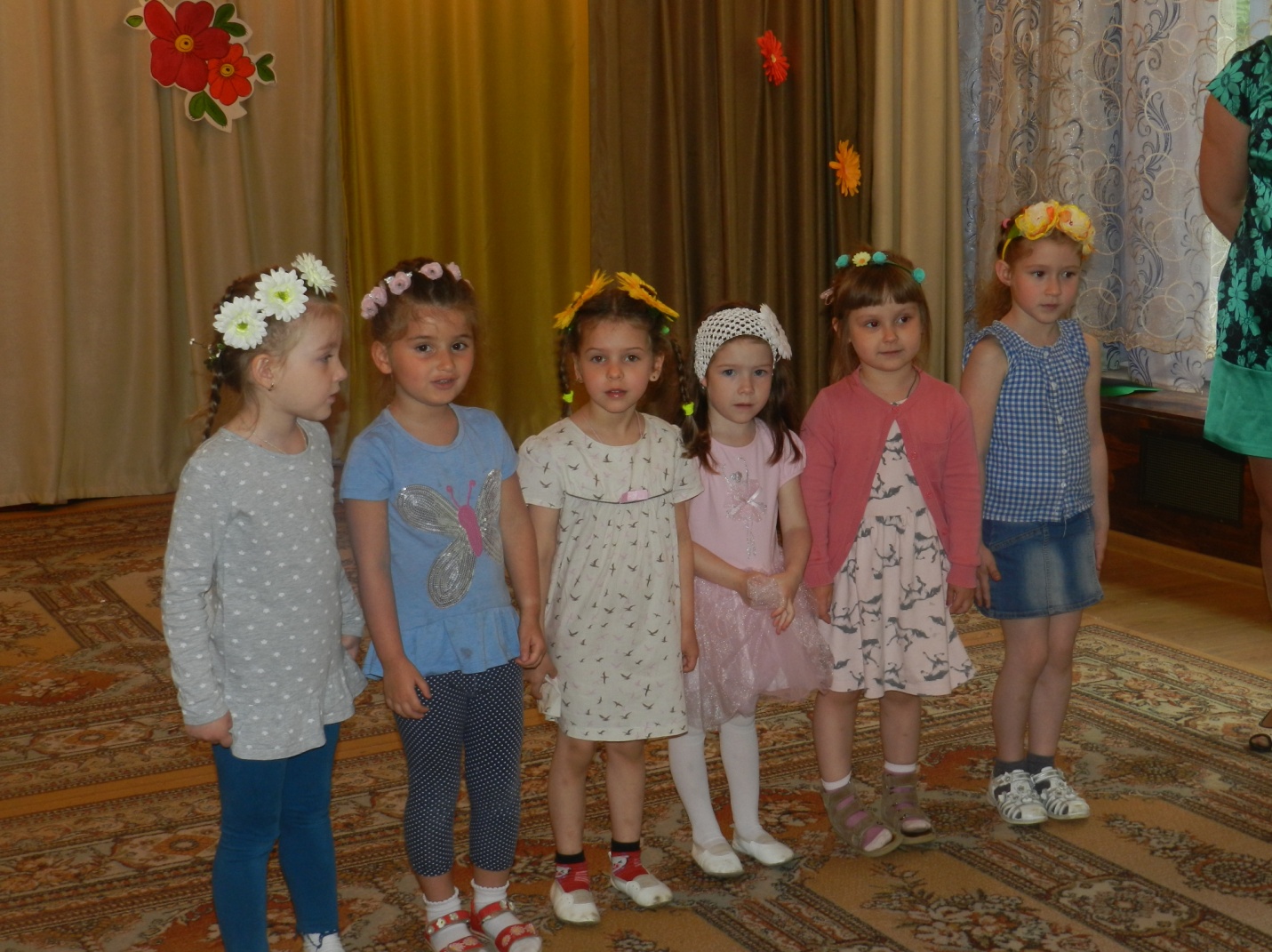 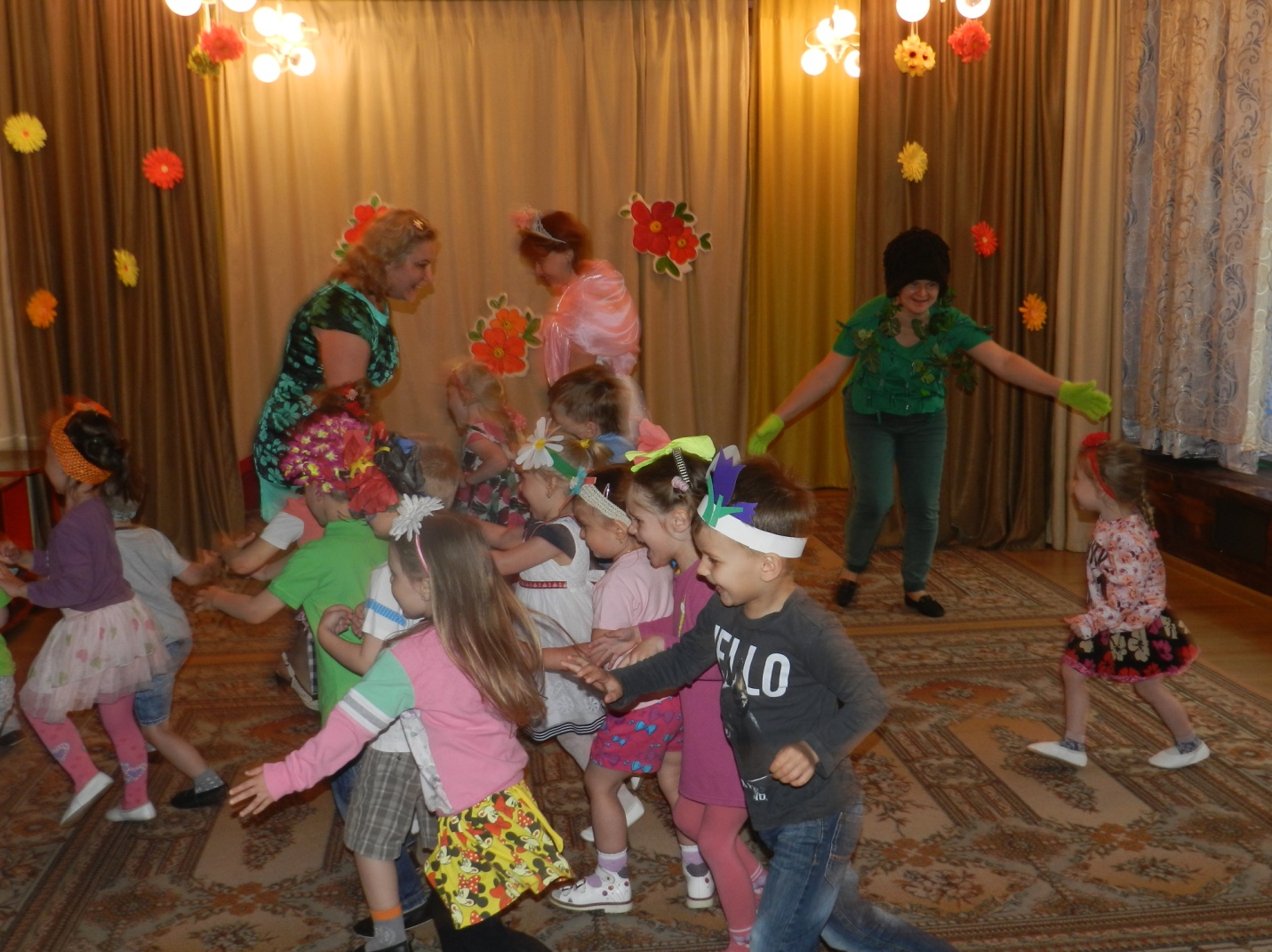 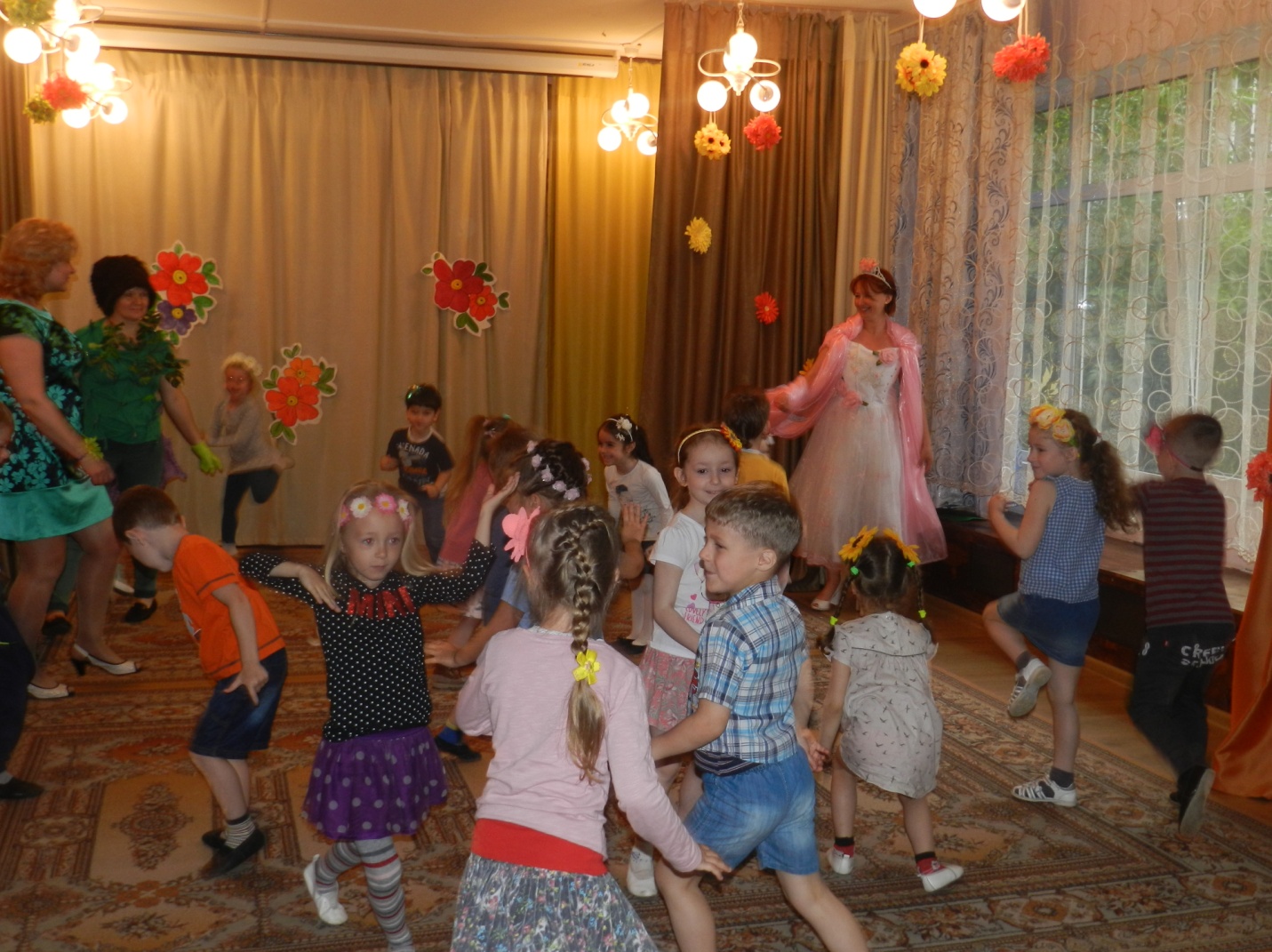 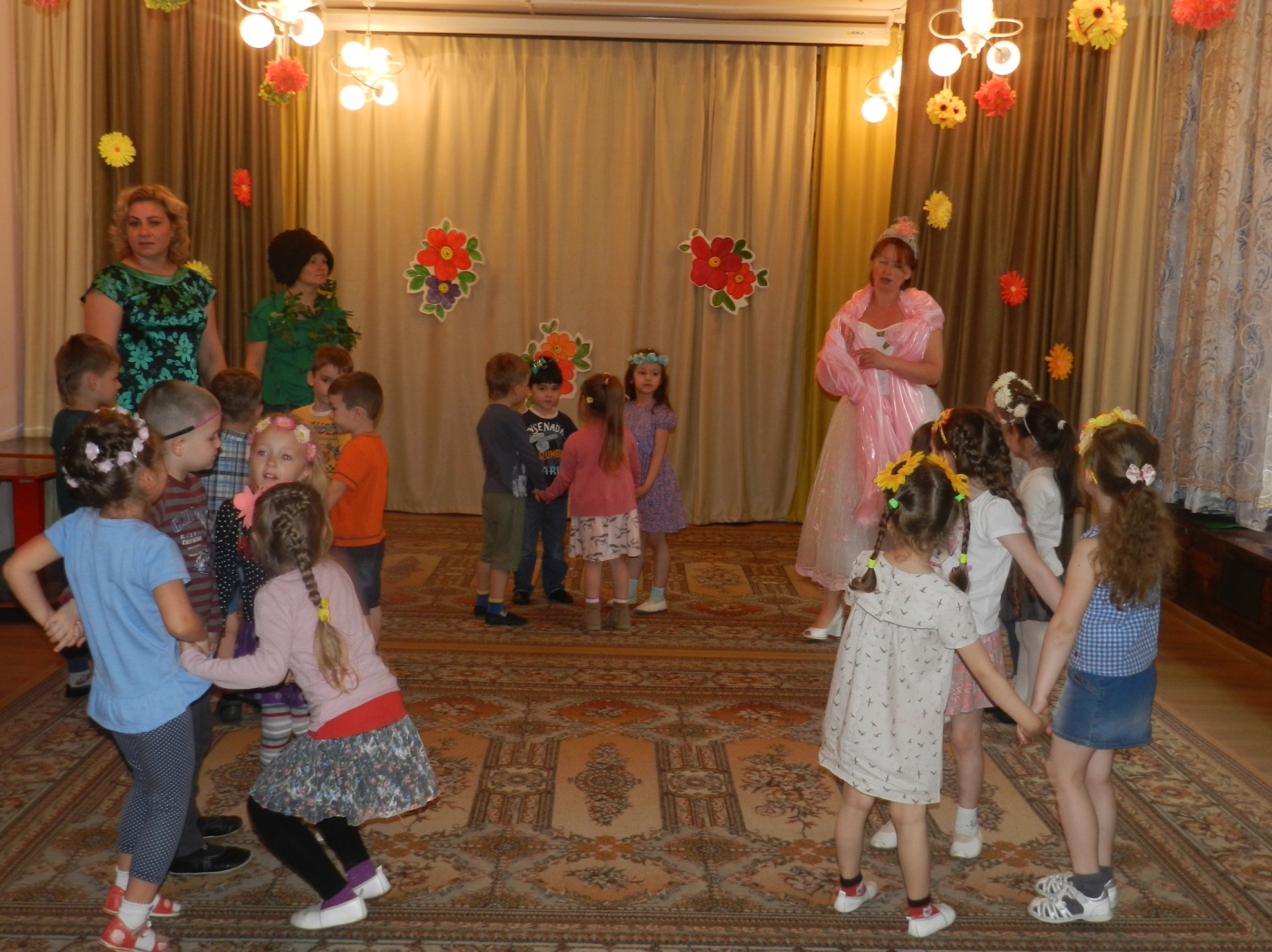 